Year 8 Higher Standard:  Assessment 1 Revision Name ________________________________Topic 1:  Negative NumbersMark1.Calculate the following:3 + -2	=	…………         	-4 + 2 	=	………… 	-2 – 1 	=	…………				-3 - -4	=		………… 7 – 10 	=	…………        	3 - -1 	=	…………          -5 + -2 	=	…………				-6 – 3	=		…………          	82.Evaluate the following:3 x -2	=	…………     	-4 x -2  =	…………	3 x -8  	=	…………	-4 x –5  =		…………           	16 ÷ - 2  =	…………          	-15 ÷ 3 	= 	…………    	-8 ÷ -2  	=	…………    	10 ÷ - 5  =	…………             83.Complete the tables5554. Calculate:- 2 + -3 + 7	=   …………		3 + -4 + -5	=   …………			3 - - 4 + - 2	=   …………	35.Fill in the blanks5 x ……… = -35				30 ÷ ……… = -6				-2 x –3 x ……… = 42		36.Calculate:    ( 2 – 4 ) 2 =                   	    - 32 x  -2 =                                   (- 3) 2 x  -2= …………………………       	= …………………………       		= …………………………       = …………………………       	= …………………………       		= …………………………       3Topic 2:  Algebraic ManipulationMark1.Simplify these expressionsc + c + c 	=  …………	2c + 3d + 6c - 2d	=  …………	c x c x c 		=  …………	3a x 7a 	=  …………  	4d2 x 5d 		=  …………	4cd2 x 3c3d	=  …………62.Simplify each expression, giving your answer as a single power.23 x 24		=  …………	4-3  x 44 	=  …………	3-2  x 3-5 	=  …………    (52)3 		=  ………… 	57 ÷ 52 	=  …………	75 ÷ 7-3 	=  …………63.Multiply out the following brackets:2(x + 3) 	= ………………………	-4(x – 3y + 2) = ………………………  	2x(x + 5) = ……………………… 			15 + 3(2a - 4) = ………………………………  44.Factorise these expressions:5a + 10b = 5( ……  +  ……  )                                        2c + 6d  = ………………………………25.a)	Find an expression for the perimeter of this rectangle.………………………………b)	If a = 3 cm and b = 7 cm, calculate the area of the rectangle.………………………………126.A van hire charges using this formulaAmount charged = 40 + (5 x number of miles )a)	How much would it cost if Barry hires the van for 20 miles? ……………b)	Dennis is charged £255. How many miles did he travel?……………22Topic 3:Averages  Mark1.The mean of two numbers is 12. What could the numbers be?……………..…   and    ……..…………The mean of 5 numbers is 7. What do the numbers add up to?…………………………...22.The mean of four numbers is 6. The mode is 4. The range is 14. What are the four numbers?…………    …………   …………   …………23.A girls football team scored these goals in 7 matches.                  3, 4, 5, 5, 6, 8, 11A boys football team scored these goals in 7 matches.                  4, 4, 5, 5, 5, 6, 6Use your answers to decide which team is better.  Explain your answer.………………………………………………………………………………………………………………………………………………………………………………………………………………………………………………………………………………………………………………………………Use your answers to decide which team is more consistent.  Explain your answer.………………………………………………………………………………………………………………………………………………………………………………………………………………………………………………………………………………………………………………………………22224.Helen recorded the number of hurdles were knocked over in each race on Sports Day. Calculate the mean number of hurdles knocked over?			………………  3Topic 4:  Number PropertiesMark1.a)	Write 36 as a product of its primes by completing the prime factor tree below.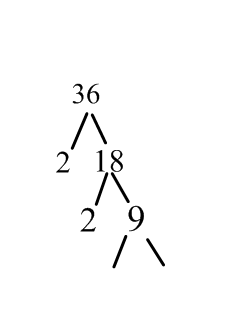 36 = …………………………1b)	Write 24 as a product of its primes by drawing your own tree below.                                                                                           24 = …………………………2c)	Use your answers above to find the Highest Common Factor of 36 and 24.…………………………12.a)  Write 16 as a product of its primes.                                                                                        16 = …………………………2b)  Write 20 as a product of its primes.                                                                                          20 = …………………………2c)  Use your answers above to find the Lowest Common Multiple of 16 and 20.…………………………2